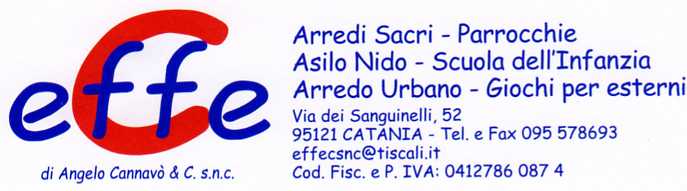 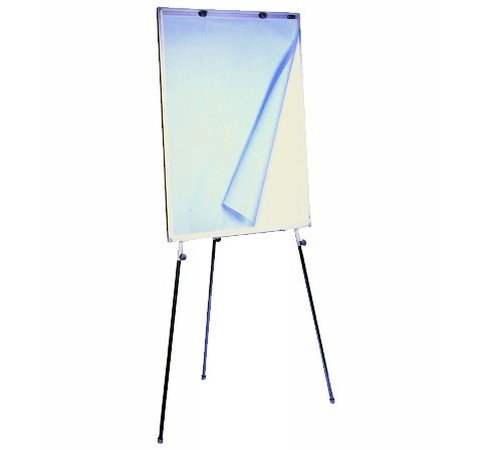 Descrizione:Cavalletto conferenza treppiede, con struttura intubolare d'acciaio verniciato a polveri epossidiche congambe regolabili in altezza, provvista di piedini inmolpen. Pannello magnetico scrivibile con cornice inalluminio anodizzato argento , dotazione di blocco dadieci foglio bianchi di dimensioni standard:68x98 cm.Dimensioni 72x90x178 (h)Categoria: Lavagne/Bacheche/Teli perproiezioneCodice: LB21004